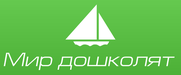 СМИ «Портал «Мир дошколят»
Свидетельство о регистрации СМИ - ЭЛ № ФС 77 - 64407 от 31.12.2015г.  
 сайт https://mirdoshkolyat.ru,  тел. +7-980-375-08-96Второй Всероссийский литературно-музыкальный и декоративно-прикладной Фестиваль воспитанников, семей воспитанников и педагогов ДОО «Zа правое дело, Zа мир на земле и Zа жизни детей …»!Заявка действительна –28 апреля – 20 мая 2023 года. Внимание! Все данные для заполнения наградных документов берутся из заявки!  Будьте внимательны при её заполнении!Способы оплаты:Перевод на удобную для Вас банковскую карту: 2202 2011 4770 8248 (Сбербанк)5536 9138 5001 4297 (Тинькофф-карта)2200 2404 9502 1376 (ВТБ-карта)4249 1705 9341 4836 (ГазПромБанк-карта)После оплаты пожалуйста, пришлите скан квитанции (или фотографию чека) на почту портала – mirdoshkolyat@yandex.ruСума оплаты составляет 150 (сто) руб. за ОДИН ПРИСЛАННЫЙ МАТЕРИАЛ.Данные для заполнения Поля для заполнения данных 1 Фамилия, имя участника (ребенка, члена семьи, педагога), или название коллектива…2. Возраст ребенка и возрастная группа / должность педагога3. КРАТКОЕ название ДОО, населенный пунктТак, как необходимо написать в дипломе4. Название работы, номинация6. Фамилия, имя, отчество педагога, подготовившего участника (для детских работ)7.Электронный адрес для связи